Základní a mateřská škola Ivaň; Ivaň 73; Pohořelice 69123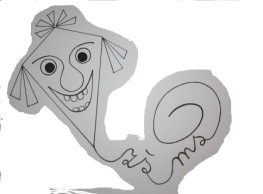 		tel.: 602 954 944; e-mail:koubkova@zsivan.cz; www:zsivan.czNabídka pracovní pozice: Základní a mateřská škola Ivaň přijme do pracovního poměru školního asistenta/asistentku do mateřské školy.Nástup možný od 4. 1. 2020, jedná se o úvazek nepedagogického pracovníka na 0,2 (8 hodin/ týdně)  s pravidelným rozložením pracovní doby během celého týdne v době provozu školky od 7 : 00 do 16 : 30, s dopomocí především s nejmenšími žáky. Požadované vzdělání : SŠ a asistent pedagoga. Bližší informace na telefon. čísle: 602 954 944, dotazy a životopisy zasílejte na: koubkova@zsivan.cz - do 31. 12. 2020Mgr. Lenka Koubková, ředitelka školy